Alternative (Flexible) Work Schedule
Agreement (Exempt Employees)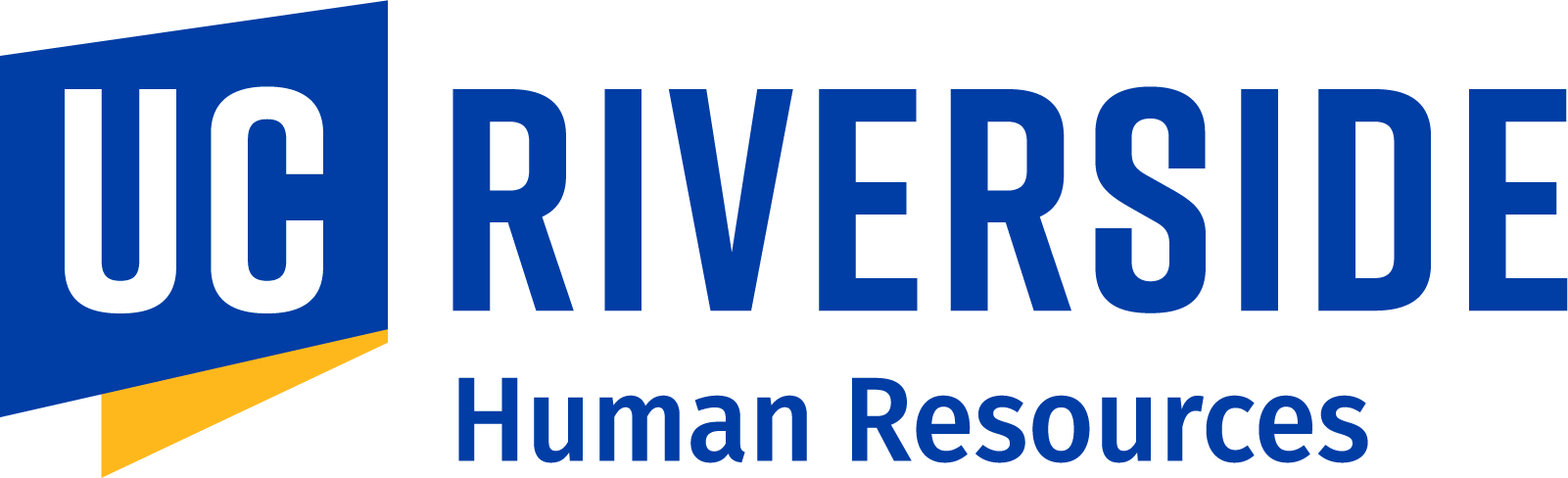 Employee InformationEmployee InformationEmployee InformationEmployee InformationThis Agreement specifies the conditions applicable to an alternative work schedule arrangement for:This Agreement specifies the conditions applicable to an alternative work schedule arrangement for:This Agreement specifies the conditions applicable to an alternative work schedule arrangement for:This Agreement specifies the conditions applicable to an alternative work schedule arrangement for:Employee NamePayroll TitlePayroll TitleTitle CodeSupervisor NameSupervisor NameDepartmentDepartmentScheduleScheduleScheduleSchedule  Compressed work week4/10 Schedule           Flex Day - 9/80 Schedule           Flex Day - Other                         Flex Day -   Flextime schedule          Compressed work week4/10 Schedule           Flex Day - 9/80 Schedule           Flex Day - Other                         Flex Day -   Flextime schedule          Compressed work week4/10 Schedule           Flex Day - 9/80 Schedule           Flex Day - Other                         Flex Day -   Flextime schedule          Compressed work week4/10 Schedule           Flex Day - 9/80 Schedule           Flex Day - Other                         Flex Day -   Flextime schedule        AgreementAgreementAgreementAgreementThis agreement begins on   and continues until The following plan and timetable for monitoring the appropriateness and effectiveness of this arrangement are agreed upon: The employee agrees that all obligations, responsibilities, terms and conditions of employment with the university remain unchanged, except those obligations and responsibilities specifically addressed in this agreement.The employee agrees that the unit/department head reserves the right to modify or suspend this agreement in the event of unanticipated circumstances regarding employee performance or operational needs, provided 30 days notices is given.The employee understands and agrees to the applicable holiday pay provisions noted in the Compressed Workweek Schedule Guideline for exempt employees on compressed workweek schedules.The employee understands and agrees to the applicable vacation and sick leave pay provisions noted in the Compressed Workweek Schedule Guideline for exempt employees on compressed workweek schedules.Since there is no limitation on the hours worked by an exempt employee, and no overtime pay is required by law, upon department approval, an exempt employee may switch their flex day to another day within the same month.This agreement begins on   and continues until The following plan and timetable for monitoring the appropriateness and effectiveness of this arrangement are agreed upon: The employee agrees that all obligations, responsibilities, terms and conditions of employment with the university remain unchanged, except those obligations and responsibilities specifically addressed in this agreement.The employee agrees that the unit/department head reserves the right to modify or suspend this agreement in the event of unanticipated circumstances regarding employee performance or operational needs, provided 30 days notices is given.The employee understands and agrees to the applicable holiday pay provisions noted in the Compressed Workweek Schedule Guideline for exempt employees on compressed workweek schedules.The employee understands and agrees to the applicable vacation and sick leave pay provisions noted in the Compressed Workweek Schedule Guideline for exempt employees on compressed workweek schedules.Since there is no limitation on the hours worked by an exempt employee, and no overtime pay is required by law, upon department approval, an exempt employee may switch their flex day to another day within the same month.This agreement begins on   and continues until The following plan and timetable for monitoring the appropriateness and effectiveness of this arrangement are agreed upon: The employee agrees that all obligations, responsibilities, terms and conditions of employment with the university remain unchanged, except those obligations and responsibilities specifically addressed in this agreement.The employee agrees that the unit/department head reserves the right to modify or suspend this agreement in the event of unanticipated circumstances regarding employee performance or operational needs, provided 30 days notices is given.The employee understands and agrees to the applicable holiday pay provisions noted in the Compressed Workweek Schedule Guideline for exempt employees on compressed workweek schedules.The employee understands and agrees to the applicable vacation and sick leave pay provisions noted in the Compressed Workweek Schedule Guideline for exempt employees on compressed workweek schedules.Since there is no limitation on the hours worked by an exempt employee, and no overtime pay is required by law, upon department approval, an exempt employee may switch their flex day to another day within the same month.This agreement begins on   and continues until The following plan and timetable for monitoring the appropriateness and effectiveness of this arrangement are agreed upon: The employee agrees that all obligations, responsibilities, terms and conditions of employment with the university remain unchanged, except those obligations and responsibilities specifically addressed in this agreement.The employee agrees that the unit/department head reserves the right to modify or suspend this agreement in the event of unanticipated circumstances regarding employee performance or operational needs, provided 30 days notices is given.The employee understands and agrees to the applicable holiday pay provisions noted in the Compressed Workweek Schedule Guideline for exempt employees on compressed workweek schedules.The employee understands and agrees to the applicable vacation and sick leave pay provisions noted in the Compressed Workweek Schedule Guideline for exempt employees on compressed workweek schedules.Since there is no limitation on the hours worked by an exempt employee, and no overtime pay is required by law, upon department approval, an exempt employee may switch their flex day to another day within the same month.AffirmationAffirmationAffirmationAffirmationI hereby affirm by my signature that I have read the applicable Compressed Workweek Schedule Guideline or Flextime Guideline, and understand and agree to all of its provisions.I hereby affirm by my signature that I have read the applicable Compressed Workweek Schedule Guideline or Flextime Guideline, and understand and agree to all of its provisions.I hereby affirm by my signature that I have read the applicable Compressed Workweek Schedule Guideline or Flextime Guideline, and understand and agree to all of its provisions.I hereby affirm by my signature that I have read the applicable Compressed Workweek Schedule Guideline or Flextime Guideline, and understand and agree to all of its provisions.Employee SignatureEmployee SignatureSupervisor SignatureSupervisor SignatureMaintenance AgreementMaintenance AgreementMaintenance AgreementMaintenance AgreementThe agreement shall be maintained in the employee’s personnel file, with copies to the:  The employee  The supervisor  The department headAdditional comments: The agreement shall be maintained in the employee’s personnel file, with copies to the:  The employee  The supervisor  The department headAdditional comments: The agreement shall be maintained in the employee’s personnel file, with copies to the:  The employee  The supervisor  The department headAdditional comments: The agreement shall be maintained in the employee’s personnel file, with copies to the:  The employee  The supervisor  The department headAdditional comments: 